Wheal Friendly’s Home Learning Overview- 25th January 2021Out topic- Can I switch it on?Learning Objectives for the WeekActivities and LinksReadingDAILYTo share a book with a grown up or sibling. Share a book together at least once a day. This could be a school book or one from home.Can they help tell the story or recap what it is about after you have read it? Practice reading our sight words- and, the, said, I, to and heListen to the story Arnie the Doughnut by clicking the link below.  https://www.youtube.com/watch?v=6E67n1vZZjQ Handwriting DAILYTo write the letter gWrite the letters in a, preferably, yellow pen for your child to trace over and then give them the opportunity to write them independently.We are learning cursive in school. Here are what the letters look like;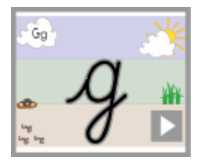        https://teachhandwriting.co.uk/continuous-cursive-beginners-choice-3.html                       Clink on the link above to access short clips which model how to write the letters. The focus for this week is g only.Watch this video to show you how to write a cursive ghttps://www.youtube.com/watch?v=YF5RnWZHf3wPhonicsDAILY + Optima videos on TapestryTo recognise and know the letter pClick on the link below to access a video of a song introducing the letter phttps://www.youtube.com/watch?v=yZjEtwr8Q4oClick on the links below for a video teaching the letter phttps://www.youtube.com/watch?v=Q8qklEXh7DcAlphablocks- letter phttps://www.youtube.com/watch?v=zCPhZ7CGjKUWriting DAILYTo practice sight wordsUse rainbow writing to practice writing the words I, no, go into, the, toHave a go at writing in shaving foam / baby lotion. Pop some on a plate and practice writing with your fingersCan you make sight word pebbles to help you practice? Collect five pebbles on the beach, can you write in painting pens or sharpies the sight words on each one? Can you write about the toys on the sheet? Exciting writing – Friday we will be having a go at another exciting writing sentence. MathematicsDAILY + Daily links for teaching videos, posted on TapestryAddition to 20(By the end of reception, children should be able to write their numbers to 20 and count two numbers together less than 10)Have a go with the worksheets in the paper pack / emailed out to you.Can you make two groups of buttons and add them up? Can you write the number sentence to go with it? Can you use a number line to help you with your adding? Practice your 99 club – number formation making sure the numbers are the right way round. QUICK MATHS Jr APP to support counting. Numberblocks video – addition missionhttps://www.youtube.com/watch?v=C6KDz2mAn9o Jack Hartman’s counting to 20https://www.youtube.com/watch?v=_MVzXKfr6e8 Our favourite Number Song – the children love it! https://www.youtube.com/watch?v=e0dJWfQHF8Y TopicCHOOSE ONE PER DAYOur topic this half term is Can I switch it on?.Have a go with Google Maps. Can you find where you live? Can you find our school? Can you spot where New Zealand is? That is where Mrs. Evison used to live! Can you write me an email? Use your parent’s email address to write an email to me to say hello! head@blackwater.cornwall.sch.uk Can you make a cup phone? It’s a bit like a telephone. Does yours work? 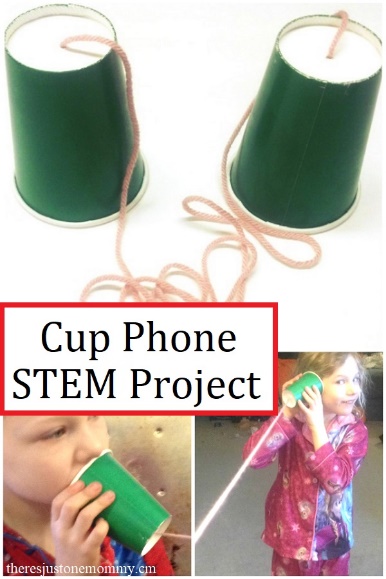 Can you make your own projector? Use a toilet roll, some cling film and some stickers. Shine a torch through the roll, what can you see on the wall? 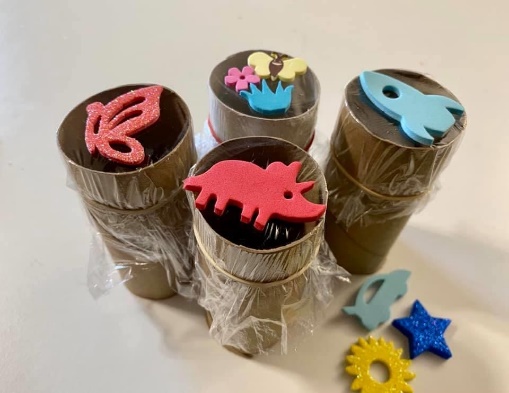 Can you find letters on the keyboard? (See printed keyboard) can you tap out a word? Can you tap out cat, or dog, or happy! FunDAILYIT IS RECOMMENDED THAT CHILDREN OF RECEPTION AGE SHOULD PLAY/ CARRY OUT OWN LEARNING FOR AT LEAST 2 HOURS A DAY. PLEASE ENCOURAGE THIS.Here is a video explaining the importance of play in the early years.https://www.youtube.com/watch?v=xkSRPR8u9AcPlease get active for at least 30 minutes a day. Joe Wicks is doing his videos again, Cosmic yoga and GoNoodle on Youtube are favourites of ours in class or why not get outside for a walk or scooter ride. HAVE FUN!Fitness cards to have fun inside! 